Berichte Saison 2013/2014 D2-Junioren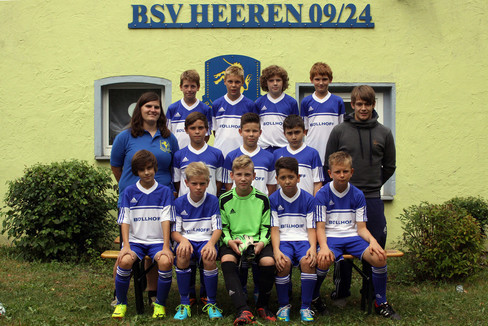 1.WocheNach nur einer Trainingseinheit (16.08.) erwartete uns heute (17.08.) direkt der erste Härtetest. Die U13 des BSV Menden (Nachwuchsrunde) war zum Testspiel in Heeren zu Gast. Das Spiel startete anders als erwartet, so erwischte die U12 einen Blitzstart und ging durch einen Doppelpack von Litze nach 6 Minuten mit 2:0 in Führung. Nach einer Viertelstunde merkte man unseren schon die ersten konditionellen Probleme an. Menden glich durch individuelle Fehler unsererseits zum 2:2 aus, was auch der Halbzeitstand war.Spätestens in der zweiten Halbzeit war man dann aber klar unterlegen, so erhöhte Menden in regelmäßigen Abständen zum 2:11. Kurz vor Schluss erzielte Litze seinen dritten Treffer. Menden erhöhte noch auf 3:12.Trotz der hohen Niederlage war es eine gute Standortbestimmung. Ein starker Gegner zeigte uns sehr deutlich unsere Schwächen und an welchen Stellen wir im Training weiter arbeiten müssen. Genau deshalb wurde ein starker Gegner fürs Auftaktspiel ausgesucht. Am Dienstag erwarten wir bei der JSG Lünern/Hemmerde (Kreisliga C) einen Gegner auf Augenhöhe, wo ein besseres Resultat möglich sein sollte.// Leider hat die JSG Lünern/Hemmerde das Testspiel für den 20.08. abgesagt. Die 2002er haben stattdessen um 17 Uhr in Heeren trainiert.2.WocheZweites Testspiel - zweite Niederlage (24.08.)Nach drei intensiven Trainingseinheiten unter der Woche stand am heutigen Samstag das zweite Testspiel der Vorbereitung an. Gegner war die starke U12 vom SSV Buer: immerhin U11-Vizekreismeister & Vizepokalsieger des Kreises Gelsenkirchen. In der ersten Halbzeit steigerte man sich in taktischer Hinsicht zur Vorwoche, war dennoch noch nicht richtig im Bilde. Zur Pausenschorle stand es bereits 0:6. In der Halbzeit wurden ein paar Fehler angesprochen und mehr Kampf- und Laufbereitschaft gefordert. Ziel war es die 2.Hälfte positiver zu gestalten als die Erste.Gesagt getan, man ging bissiger in die Zweikämpfe und kam immer wieder zu guten Offensivaktionen. Das ein oder andere Mal fehlte aber das nötige Selbstvertrauen, so spielte man kurz vor dem Tor lieber noch einmal ab, als selbst abzuschließen. Auffällig war hierbei, dass wir häufig ins Abseits liefen, uns also noch nicht so recht an die "neue Regel" gewöhnt haben. Hier gilt es in den nächsten Wochen weiter zu arbeiten. Endtstand der Partie war dann 0:8.Fazit: Das taktische Ziel des Spiels wurde von der Manschaft erfüllt, die Dreierkette stand besser und schob auch wesentlich schneller vor als letzte Woche. Wie gefordert war das Ergebnis der 2.Hälfte besser als das der 1.Hälfte. Wir haben also wieder einen Schritt nach vorne gemacht.In den nächsten drei Testspielen treten zwei C-Ligisten und ein B-Ligist gegen uns an. Hier wird dann mehr das Offensivspiel unseres Teams im Fokus stehen. Hinzu kommt das Turnier beim SVE Heessen mit einem gemischten Teilnehmerfeld. 3. WocheDrittes Testspiel - Erster Sieg (27.08.)Heute war die U12 vom VFL Mark (KL C) zu Gast. In der ersten Hälfte war es für die BSV-Kicker ungewohnt die Initiative zu übernehmen, man stand viel zu eng und nahm sich so gegenseitig den Raum. Zusätzlich agierte man oftmals zu eigensinnig.Dies wurde in der Halbzeit angesprochen und konnte in der 2.Hälfte auch stark verbessert werden. Man nutzte im Offensivspiel mehr die Breite und ließ den Ball besser laufen. Insbesondere gegen Ende des Spiels zeigten die 2002er zum Teil sehenswerte Kombinationen, die folgerichtig zu einem verdienten 6:1-Sieg führten. Dabei konnten sich schönerweise 5 verschiedene Schützen in die Torjägerliste eintragen. So spielt man als Team.Am Freitag ist nochmal Training und am Samstag steht ein Vorbereitungsturnier bei SVE Heessen an. Bei dem die Spieler bitte beide Trikots (gelb & blau) mitbringen sollen.Vorbereitungsturnier in Heessen (31.08.)Beim Turnier in Heessen zeigte man ein recht ordentliches 1.Spiel gegen SVE Heessen II, verlor unglücklich mit 1:0. Danach ließ das Spiel der Heerener Jungs immer mehr nach. Am Ende konnte lediglich ein 1:1 gegen den VFL Mark erzielt werden, sodass man Gruppenfünfter wurde. Im 9m-Schießen um Platz 9 zeigte man dann die besseren Nerven und gewann gegen den TuS Lohauserholz. Das Turnier hat wieder einige Baustellen gezeigt, an denen weiter gearbeitet werden soll.4. WocheGuter Test gegen JSG Kamen U13 (03.09.)Am Dienstag, 03.09. spielten wir gegen die U13 der JSG Kamen, die in derKreisliga B an den Start geht. Die 2002er zeigten gegen die ein Jahr ältere Formation eine absolute Leistungssteigerung im Vergleich zum Turnier am Wochenende. All das was man in den letzten Wochen besprochen hatte, konnte weitestgehend umgesetzt werden. Grundlegende taktische Dinge wie zum Beispiel "bei eigenem Ballbesitz breit machen und bei gegnerischem Ballbesitz eng machen", hören sich einfach an, müssen aber erst einmal umgesetzt werden. Und dies gelang am heutigen Tage. In der ersten Hälfte ließ man den Ball gut laufen, hatte bereits mehr Spielanteile. Kamen nutzte den ein oder anderen Fehlpass und konterte uns aus. So kam es zu drei oder vier 1 gegen 1-Situationen mit unserem Torwart. Diese konnte Basti jedoch glänzend parieren. Einmal half der Pfosten auch noch mit. Nach einem schönen Angriff erzielten die 2002er dann das 1:0. Kurz nach der Pause erhöhten die Heerener auf 2:0. Dann kam unsere "schwache Viertelstunde" in der wir uns den Schneid abkaufen ließen. Erstmals ließ die JSG die Murmel laufen und konnte das Spiel verdient zum 2:3 drehen. Hier waren wir zum Teil zu weit vom Gegner weg und konnten den Ball nicht schnell genug aus der Gefahrenzone bringen. Die Endphase gehörte dann aber wieder gänzlich dem BSV. Mit wütenden Angriffen wollte man sich selbst für ein gutes Spiel belohnen. Bei den letzten beiden Ecken stürmte selbst unser Keeper mit nach vorne. Leider wurden diese auf der Linie geklärt, sodass es beim 2:3 blieb.Dennoch war es für uns ein guter Test, dem eine Klasse höher spielenden Gegner waren wir spielerisch über weite Strecken überlegen. Die körperliche Überlegenheit der Kamener spielte am Ende mit Sicherheit auch eine Rolle. Samstag gehts bei der Saisoneröffnung gegen TuRa Bergkamen. Danach die Woche startet endlich die Meisterschaft. Die 2002er sind bereit =).Auch gegen TuRa Bergkamen II erfolgreich (07.09.)Aufgrund einer kurzfristigen Absage vom VFK Nordbögge wurde Montags ein neuer Testspielgegner gesucht. Dienstags meldeten sich gleich drei Teams, die einspringen wollten. Ligakonkurrent TuRa Bergkamen II meldete sich als erstes und bekam die Zusage.Der Anfang der Partie war nicht so gut, mit der "Bissigkeit" des ein oder anderen TuRaners kamen unsere nicht zurecht. So ging TuRa auch 1:0 in Führung. Noch bis zur Pause konnten die 2002er das Spiel aber drehen. In dieser Phase war man vor allem durch Standards gefährlich. Diese verhalfen uns auch zur 2:1-Führung.Im Laufe der Zeit legten unsere aber eine Schüppe drauf und nahmen die Zweikämpfe an. Der Ball wurde gut laufen gelassen und dadurch etliche Torchancen heraus gearbeitet. Davon konnten wir leider nur 3 Weitere nutzen. Am Ende stand es dann 5:2 für uns, was noch schmeichelhaft für den Gegner war. Insgesamt ein guter Test, bei dem die Spielanteile absolut gleichmäßig verteilt werden konnten.Nun ist die Vorbereitungsphase vorbei: am kommenden Samstag erwartet uns mit dem SuS Oberaden II direkt am 1.Spieltag einer der stärksten Ligakonkurrenten.Berichte Meisterschaft Hinrunde14.09. D2 - SuS Oberaden II 1:4 (1:3)Am Samstag war es endlich soweit: die Liga startete mit dem 1.Meisterschaftsspiel zu Hause gegen den SuS Oberaden II. Leider zeigten unsere ihre bisher schlechteste Leistung als D-Junioren. In maximal 10 der 60 Minuten zeigten unsere (ansatzweise) was sie können. Gegen solch ein starkes Team, wie das aus Oberaden -das mit Sicherheit zu den Aufstiegsaspiranten zählen wird- ist das einfach zu wenig.Zur Halbzeit lag man schon 1:3 hinten, am Ende hieß es dann 1:4. Spielerisch lief nicht gerade viel zusammen, aber auch kämpferisch passte es einfach nicht. Viel zu viele Bälle schenkte man her ohne darum zu ackern... Auch standen nahezu alle Spieler heute neben sich und machten individuelle Fehler, die sonst nicht passieren.Das Gute ist: nächste Woche kann es nur besser werden =). Das Spiel abhaken und weitermachen! 28.09. D2 - TuRa Bergkamen II 4:0 (3:0)Nach dem spielfreien Wochenende (Wethmar hatte zurück gezogen) bekamen die U12-Kicker am 3.Spieltag endlich die Chance die ersten Punkte der noch jungen Saison einzufahren. Die 2002er zeigten von Anfang an wer Herr im Haus ist und waren den Gästen von der ersten bis letzten Minute überlegen.Im Vergleich zum 1.Saisonspiel war eine deutliche Leistungssteigerung erkennbar. So machten wir das Spiel wieder breit, schoben vor, spielten zusammen. Viele Dinge die gegen Oberaden unmöglich schienen, waren nun wieder machbar. Schnell führte man durch gute Kombinationen mit 2:0, kurz vor der Halbzeit folgte nach einem Freistoß ein Kopfballtor zum 3:0. In der zweiten Hälfte verwaltete man das Spiel, ließ kaum Chancen des Gegners zu. Die Partie verflachte ein wenig. Nach einem Freistoß passten unsere Kicker gut auf und konnten den zweiten Ball zum 4:0 verwerten.Die TuRaner haben sich im Vergleich zum Testspiel vor drei Wochen erheblich gesteigert, so versuchten sie diesmal zusammen zu spielen und kamen mit dem 9er Feld erheblich besser klar als zuvor (bessere Verteilung usw.). Die Partie verlief weitgehend fair, lediglich ein Spieler fiel durch mehrere unnötige Kommentare und Beleidigungen auf, dafür durfte er dann kurz vor Schluss frühzeitig duschen gehen. Wieder etwas Neues, was unsere Kicker gelernt haben: eine rote Karte, zum Glück für den Gegner und nicht für uns.Durch das Spiel sind die 2002er wieder auf dem richtigen Weg, diese Leistung soll im nächsten Spiel -im Derby gegen die JSG Kamen- weiter gesteigert werden. Denn in unserer Truppe steckt noch viel, viel mehr drin ;).05.10. JSG Kamen II - D2 0:8 (0:3)Am vergangenen Samstag hieß es: Derbytime. Mit dezimiertem Kader (Josh & Fex fielen aus und Sawas & Simon halfen in der C2 aus) reisten wir über Umwege an den Kamener Hemsack. Mit an Bord waren die beiden E1-Kicker Speedy und Finn. Vielen Dank fürs Aushelfen!Anders als bei der Anreise waren die Heerener von Anfang an hellwach und ließen Ball und Gegner gut laufen. Nach 10 Minuten konnte dann endlich mal eine der zahlreichen Chancen genutzt werden und zum 1:0 eingeschossen werden. Es war weiterhin ein Spiel auf ein Tor, doch erst nach 20 Minuten Spielzeit konnten die blau-gelben per Doppelpack auf 3:0 erhöhen. In der zweiten Hälfte legten die 2002er noch eine Schüppe drauf und erzielten in regelmäßigen Abständen ein verdientes 8:0. Dabei konnten sich auch unsere E1-Aushilfskicker in die Torschützenliste eintragen. Es war eine absolute Teamleistung, bei der jeder Kicker einen Anteil zum Erfolg hatte. Die Abwehr stand so sicher wie die Bank von England und ließ Basti nur selten eingreifen. In der Offensive zeigten wir bärenstarke Spielzüge und ein wirklich tolles Spiel. Lediglich die Chancenverwertung hätte noch besser sein können, so ist das 0:8 für die JSG fast schon schmeichelhaft gewesen. Die JSG Kamen II hatte vor dem Spiel große Klappe und meinte sie würden uns abziehen, unsere Jungs blieben ruhig und gaben die passende Antwort auf dem Platz ;).12.10. SuS Rünthe - D2 0:4 (0:4)Die U12 setzt die Siegesserie fort und gewinnt gegen den Tabellenvierten SuS Rünthe 1 mit 4:0. Josh konnte immer noch nicht mitspielen und gleich drei Spieler gingen gesundheitlich angeschlagen ins Spiel. Eigentlich keine guten Voraussetzungen... Rünthe ging es aber ähnlich wie uns und hatte auch drei Kranke zu beklagen.Das was die blau-gelben in der 1.Hälfte zeigten war richtig beeindruckend, gerade in der Anfangsviertelstunde spielte man bärenstark. Völlig verdient erzielten Kev per Doppelpack, Sawas und Florian die Tore zum 4:0. Bei tollen Spielzügen ließen die BSV-Kicker noch etliche Torchancen ungenutzt.In der zweiten Hälfte schalteten unsere mindestens zwei Gänge zurück, verwalteten das Ergebnis und ließen kaum eine Chance des Gegners zu. Keeper Basti verlebte einen ruhigen Tag und musste selten in das Spiel eingreifen.Insbesondere in der 2.Hälfte fielen einige Dinge auf, die wir noch verbessern können. Was aber am wichtigsten ist: die Null steht und das schon seit drei Spielen. Der Trainingsschwerpunkt Verteidigen wird also optimal umgesetzt. Nach den Ferien werden wir dann intensiv an unseren offensiven Fähigkeiten arbeiten, damit wir uns noch mehr Torchancen erarbeiten und diese vor allem besser nutzen.Im Duell der beiden Meisterschaftsfavoriten unterlag der Endjahrgang des VFK Weddinghofen gegen den SuS Oberaden II übrigens mit 0:2. Wir rangieren über die Herbstferien weiterhin auf einem sehr guten 3.Platz direkt hinter den beiden genannten Teams.09.11. SpVg Bönen 2 - D2 1:3 (0:1)Eine schwache Partie sahen die zahlreich mitgereisten Eltern & Fans. Gleich zu Beginn erzielte Sawas nach Vorarbeit von Flo das 1:0. Danach dümpelte die Partie so vor sich hin. Leider passten wir uns zu sehr dem Spiel des Gegners an und pöhlten auch einige Bälle unnötig weg. Dennoch waren wir die meiste Spielzeit dominant und hatten mehr Ballbesitz.In der zweiten Hälfte zeigte man eine kurze Schwächephase, in der Bönen auch zu 2-3 Torchancen kam. Man selbst erarbeitete sich aber auch mehrere Einschussmöglichkeiten, die Kevin und Flo zur 3:0-Führung verwerten konnten. Weitere Chancen wurden dabei noch vergeben. In der letzten Minute folgte dann das 1:3, was aber lediglich Ergebniskosmetik war. Leider riss somit unsere "zu Null-Serie", was unsere starken Abwehrstrategen ein wenig ärgerte :). Insgesamt war es eine schwache Partie, wobei der schlammige Aschenplatz seinen Anteil zu beitrug. Immerhin trocknete die ein oder andere Pfütze während des Spiels... Festzuhalten bleibt: es war ein verdienter Sieg gegen die mit mehreren (6!) D1-Spielern verstärkte Bönener Reserve. Im nächsten Spiel werden wir versuchen auch wieder spielerisch zu überzeugen.16.11. D2 - SuS Rünthe II 0:0 (0:0)Ein torloses Remis sahen die Fans an der Heerenerstraße. Keinen guten Tag hatten die BSV-Kicker erwischt. Fast jeder Spieler stand neben sich. Die Herbstferien haben uns scheinbar nicht gut getan, nach dem Spiel gegen Bönen bot man auch gegen die Riesen aus Rünthe eine schwache Leistung.Am Ende konnte man mit dem Punkt fast zufrieden sein, so hatte der Gast die klareren Torchancen und war insgesamt viel galliger als die Platzherren. Basti erwischte einen Sahnetag und vereitelte eine Torchance nach der anderen. Neben einem Lattentreffer konnten die Blau-Gelben auch einmal auf der Linie klären. Der Fußballgott hatte ein Nachsehen mit uns und war auf unserer Seite...Ein paar gefährliche Konter hätten sogar noch den Sieg für uns bringen können, doch man war nicht clever genug und versuchte zum Teil aus zu spitzem Winkel abzuschließen anstatt quer zu legen.Es stehen noch drei Hinrundenspiele an, in denen wir wieder eine bessere Leistung zeigen wollen als zuletzt.23.11. D2 - SuS Oberaden III 14:1 (5:1)Sie können es ja doch noch =). Heute zeigten die BSV-Kicker wieder was für einen Fußball sie spielen können. Nach den Herbstferien war das unsere mit Abstand stärkste Leistung, die sich dann auch im Ergebnis wiederspiegelte.Benni eröffnete den Torreigen bereits in der 2.Minute. Am Ende hieß es 14:1, wobei sich insgesamt 9 (!) verschiedene Torschützen eintragen konnten. Welcher Treffer am schönsten war? Keine Ahnung... Heiße Kandidaten waren Lukas Distanzschuss in den Winkel, Addys Hüftdrehschuss nach einer Simon-Ecke oder Bennis Tor nach einem Addy-Lupfer. Aber auch einige andere Tore waren bärenstark herausgespielt.Die Jungs setzten wieder das um, was man im Training besprochen hatte. Man kam mit wesentlich weniger Kontakten aus als zuletzt. Manche Passkombinationen wurden sogar über 3-4 Stationen direkt weitergespielt. Oftmals legte man den Ball uneigennützig quer und zeigte wahren Mannschaftsgeist. Auch das Coaching untereinander stimmte wieder: "Nicht schlimm", "Eng machen", "Breit machen", "Schiebt vor" sind Dinge die unsere Jungs allmählich verinnerlicht haben und sich als Erinnerung zurufen.In der nächsten Woche spielen wir gegen den Tabellenzweiten VFK Weddinghofen. Es wäre schön, wenn die 2002er da an ihre Leistung anknüpfen könnten und sich für eine bislang gute Hinrunde selbst belohnen würden...30.11. D2 - VFK Weddinghofen 2:2 (1:1)Im Topspiel gegen den VFK Weddinghofen (2. gegen 3.) zeigten die Heerener Jungs eine bärenstarke Leistung. Am Ende stand ein gerechtes Remis, wobei unsere vor allem in der 2.Hälfte spielerisch deutlich besser waren. Weddinghofen hatte allerdings die klareren Chancen, so parierte Basti ein paar Mal sehr gut und auch das ein oder andere Mal wurde der Ball noch irgendwie von der Torlinie gekratzt.Am Anfang war man zu nervös, hatte zu großen Respekt und ließ den Gästen somit viel zu viel Raum. Weddinghofen ging dann auch verdient in Führung, doch kurz darauf tankt sich Joshua auf links durch spielt ins Zentrum und Simon verwandelt eiskalt zum 1:1. Das Tor war der Weckruf und nun kamen die BSV-Kicker zunehmend besser ins Spiel, gingen bissiger in die Zweikämpfe und zeigten endlich was sie können. In der zweiten Hälfte erzielte Litze nach grandioser Vorarbeit von Addy den viel umjubelten 2:1-Führungstreffer. Weitere tolle Spielzüge folgten, konnten jedoch nicht in Tore umgemünzt werden. Wir machten das Spiel, Weddinghofen knallte nur hinten raus und versuchte sein Glück durch Konter und Einzelaktionen. In der vorletzten Spielminute wird dann ein Weddinghofener gebremst, der Schiedsrichter entscheidet richtigerweise auf Foul. Leider jedoch auf Neunmeter und nicht auf Freistoß, der es hätte sein müssen. Der VFK nutzte diese Chance zum 2:2-Endstand.Die beiden Trainer waren mit der Leistung sichtlich zufrieden. Die Jungs setzten das um, was wir im Training geübt haben. Das Spiel wurde breit gemacht, Pässe in die Tiefe wurden gespielt und kamen zum Teil sogar an. Das Zusammenspiel war zum Teil bärenstark, Dreiecke wurden gebildet usw. Klar war der Ausgleich kurz vor Schluss bitter und die Jungs geknickt, wenn man aber an unser letztes Topspiel als E1 denkt sieht man eine deutliche Leistungssteigerung. Unser nächstes Topspiel gewinnen wir dann ;).07.12. D2 - SuS Kaiserau IV 6:0 (2:0)Im letzten Freiluftspiel des Jahres gewannen die 2002er mit 6:0 gegen den SuS Kaiserau 4. Die Blau-Gelben dominierten das Spiel von Anfang an und ließen den Ball laufen. Mit dem 2:0 fiel die Vorentscheidung aber erst kurz vor der Halbzeitpause. In der zweiten Hälfte steigerte sich das BSV-Team und konnte noch bessere Chancen herausspielen. Verdientermaßen konnte man auf 6:0 erhöhen. Ein paar schöne Spielzüge waren dabei, insgesamt war es aber nur eine mäßige Vorstellung. Man machte eben nicht mehr als nötig... Schieben wir das mal auf den Tag der offenen Tür, den immerhin 9 der 13 Spieler vor dem Spiel hatten :D.Nach 9 Spielen steht das Team mit 6 Siegen, 2 Unentschieden und 1 Niederlage mit 20 Punkten und 42:8 Toren auf Rang 3 der Kreisliga C3. Dabei wurden in den meisten Spielen gute Leistungen abgeliefert. Schwächstes Spiel hingegen war das 0:0 gegen den SuS Rünthe 2. Gegen die beiden stärksten Konkurrenten lief es noch nicht ganz so wie erhofft (1:4 gegen Oberaden 2 und 2:2 gegen Weddinghofen). Ziel ist es hier in der Rückrunde gegen diese Beiden mehr als 1 Punkt zu holen. Um dies zu erreichen wird das Team versuchen sich in der Hallensaison und den geplanten Testspielen immer weiter zu verbessern.Berichte Testspiele Rückrunde24.01. U12 - Hammer SpVg III 13:2 (7:0)Im ersten Testspiel des Jahres 2014 gelang ein deutlicher Sieg gegen den B-Ligisten Hammer SpVg III. Die Heerener kamen gut in die Partie und als auffiel, dass die Gäste nur mit 8 Mann angetreten waren reduzierte man ebenfalls auf 8 Spieler.Am Ende erzielten die Blau-Gelben 13 Treffer und mussten dabei 2 Gegentreffer hinnehmen. Dabei blieben noch einige Chancen ungenutzt. Es war auf jeden Fall eine gute Gelegenheit, um sich für die Saison einzuspielen. Alle Kicker kamen auf eine ähnliche Spielzeit und bei den Positionen konnte ebenfalls reichlich rotiert werden.04.02. VFK Weddinghofen II - U12 2:0 (1:0)Licht und Schatten sind bekanntlich nah beieinander. Nach einem tollen 1.Vorbereitungsspiel gegen Hamm folgte nun eine schwache Partie gegen die 2001er vom VFK Weddinghofen II. Mit Addy, Gabriel, Joshua und Lukas mussten die Blau-Gelben gleich auf vier Spieler verzichten. Leo gab sein Debüt für den BSV und Seba machte nun seine zweite Partie.Schon beim Aufwärmen war man nicht ganz bei der Sache, was sich dann auch im Spiel zeigte. Zusätzlich zu den Ausfällen musste nun auch noch Furkan ausgewechselt werden. Alles in allem also kein guter Tag für die BSV-Kicker, die in keinster Weise Normalform zeigten und verdient mit 2:0 verloren. Für das anstehende Wochenende (Stadtmeisterschaften & Eintracht Dortmund) ist eine gehörige Leistungssteigerung notwendig, um nicht gänzlich unterzugehen.. 22.02. U12 - SuS Kaiserau U11 3:6 (0:1 / 0:5)Bereits nach 2 Minuten klingelte es im Kasten der Blau-Gelben. Und auch in der restlichen ersten Halbzeit ließ man sich ein wenig den Schneid abkaufen, die Kaiserauer U11 ging bissiger in die Zweikämpfe und spielte unsere zum Teil schwindelig. Gerade über deren linke Angriffsseite ging leider viel zu viel...In der zweiten Halbzeit versuchten unsere über den Kampf ins Spiel zu kommen, leider führte dies nicht so recht zum Erfolg. Man nahm die Zweikämpfe zwar besser an, doch Kaiserau schraubte das Ergebnis auf 5:0. So ungeordnet wie in dieser Phase war unsere Abwehr in der gesamten Saison noch nie... Ein Defensivverhalten fand fast gar nicht statt, so verteidigten lediglich 2-3 Spieler und nicht die geforderten 9.In der 20-minütigen dritten Halbzeit sah man dann zum Glück endlich ein besseres Bild. Mit wesentlich mehr Leidenschaft erarbeiten sich die 2002er Torchancen und konnten wenigstens die 3.Halbzeit mit 3:1 für sich entscheiden. Die Anweisungen konnten wesentlich besser umgesetzt werden, so verteidigten wieder alle Kicker und auch die Absicherungen liefen einigermaßen.In der kommenden Saison in der D-Junioren Kreisliga A werden wir erneut auf die 2003er vom SuS Kaiserau treffen und hoffentlich von Anfang an eine gute Leistung zeigen. Das gegnerische Team wird mit Sicherheit zu den besten Teams der Liga gehören. Wir arbeiten weiter an uns, damit wir auch dazu zählen können ;).01.03. U12 - SuS Kaiserau U12 0:13 (0:7)Das Testspiel gegen den A-Ligisten sollte genutzt werden, um an der Spieleröffnung zu arbeiten. In den ersten 20 Minuten setzten die Blau-Gelben das im Training Geübte sehr gut um. Es wurde dabei zunächst vorgeschoben und 6er & 10er kamen im Wechsel entgegen, gleichzeitig lösten sich die AVs auf der Außenbahn. Leider gelang es dabei noch nicht die Angriffe bis zum Ende durchzuspielen, so kamen wir kaum gefährlich in Tornähe. Stattdessen kassierten wir einen unnötigen Gegentreffer zum 0:1. Nach etwa 20 Minuten wechselten wir dann fast das gesamte Team und verloren hierbei den Faden. Bis zur Halbzeit kassierten wir ein halbes Dutzend zum 0:7. In der zweiten Halbzeit konnten ein paar individuelle Fehler abgestellt werden, insgesamt war unser Spiel aber sehr zerfahren. Die Spieleröffnung klappte immer weniger: oftmals musste über über den IV (nicht wie geplant AV & ZM) eröffnet werden, was zu brenzligen Situationen und auch Gegentoren führte... Hier gilt es die taktischen Abläufe weiter zu automatisieren, damit dies dann nicht nur 20, sondern 60 Minuten klappt. Wir hoffen, dass alle Geduld mit dem Team haben. Klar hätten wir am Samstag 5-6 Tore weniger kassiert, wenn wir den Ball einfach raus geschlagen und nicht gespielt hätten (bzw. versucht zu spielen). Wir wollen aber die Testspiele dafür nutzen solch wichtige Dinge zu erlernen. Also wie gesagt, Geduld, Geduld, Geduld! Denn die 5-Tore-zu-viel am vergangenen Samstag interessieren in einem halben Jahr nicht mehr, wenn die Spieleröffnung dann hoffentlich sitzt ;). Außerdem gilt es 5 Neuzugänge (bis auf einen Spieler alles Neuanfänger), die sich uns in der Winterpause angeschlossen haben, zu integrieren und ihnen die Abläufe im Team beizubringen.22.03. U12 - TSC Eintracht Dortmund U11 0:9 (0:1)Heute war ein absolutes Spitzenteam und die wohl stärkste U11 der Region zu Gast in Heeren. TSC Eintracht Dortmund rangiert derzeit ungeschlagen mit 15 Siegen und einer Tordifferenz von 164:13 Toren auf dem 1. Tabellenplatz der Kreisliga A in Dortmund. So war von Anfang an klar, wer hier Favorit sein sollte.In der ersten Halbzeit (0:1) sah man aber auch eine sehr gute Leistung der Blau-Gelben. Taktisch spielte man sehr stark, verschob richtig und war bissig in den Zweikämpfen. Phasenweise konnte man sich ein leichtes optisches Übergewicht erspielen und hatte mehrere Angriffsaktionen. Das 0:1 war ein unglückliches Eigentor und spiegelte den Spielverlauf nicht so recht wieder.In der zweiten Hälfte (0:7) ließ man dem Gegner dann zu viel Platz. Die TSC spielte sich in einen Rausch und erhöhte mit feinstem One-Touch-Spiel auf 0:8 und ließ unsere U12 recht alt aussehen. Insbesondere die letzten zehn Minuten waren schwach von uns, hier kassierten wir satte 5 Gegentreffer.In der verkürzten dritten "Halbzeit" (0:1) spielte man dann wieder recht ordentlich mit und kam auch wieder zu Chancen, die leider ungenutzt blieben.Insgesamt war es eine Partie auf (für U11/U12) taktisch sehr hohem Niveau, dass einen verdienten Sieger gefunden hat. Wenn man die 10 Minuten der Mitte streicht, wäre es ein für uns sehr ordentliches 0:4 geworden. Wir müssen also weiterhin an der Konstanz -auch innerhalb eines Spiels - arbeiten. In den nächsten beiden Testspielen kommen mit dem Hammer SC (3.Platz Kreisliga C1) und SVE Heessen II (5.Platz Kreisliga C2) wieder Gegner aus unserer Liga. Hier sollte wieder mehr möglich sein.U12 - SVE Heessen U12 0:1 (0:0)Mit der U12 vom SVE Heessen war ein nächstjähriger Ligakonkurrent zu Gast. In der Vergangenheit (E-/F-Junioren) unterlagen wir dem Team jedes Mal, mal mehr, mal weniger hoch. Diesmal war die Partie sehr ausgeglichen und über weite Strecken gefiel unser Team besser als der Gast. Insbesondere im Aufbauspiel zeigten wir uns verbessert. Auch die Rückwärtsbewegung war sehr stark. Die ganze Partie spielte sich eher im Mittelfeld ab und hatte wenige Torchancen. Die wenigen die wir hatten wurden eher durch das Zentrum kombiniert. Hier gilt es das Flügelspiel weiter zu verbessern und das Spiel im Angriff noch breiter zu machen. Auch fehlt insgesamt eine gewisse Torgefahr, so gab es im gesamten Spiel vielleicht 4-5 Torschüsse von uns. Das 0:1 fiel zwei Minuten vor dem Ende. Ein Unentschieden wäre auf jeden Fall gerechter gewesen.Nächsten Samstag geht es gegen die U13 vom Hammer SC, ehe wir 2 Wochen Osterpause machen.13.05. JSG Lünern/Hemmerde - BSV 2:2Im Testspiel gegen Lünern/Hemmerde zeigten die Blau-Gelben eine ordentliche und überlegene Leistung. Unzählige Torchancen (vor allem in der 1.Halbzeit) konnten nicht genutzt werden. Schön war, dass die Kicker versuchten hinten herum zu spielen, mal neu aufzubauen. Zum Teil wurden wir dann in der Offensive aber wieder zu eng, zumal die JSG mit Mann und Maus verteidigte. Durch gefährliche Konter gelangen dem Gast auch zwei Tore zum 2:2. Die letzten 5 Minuten waren dann noch einmal ein offener Schlagabtausch mit Chancen hüben wie drüben. Ein Tor sollte jedoch nicht mehr fallen... Ein schöner und fairer Test :).24.05. BSV - Hombrucher SV V 6:1 (5:0)Das letzte Heim-Freundschaftsspiel der Saison stand an. Die BSV-Kicker zeigten eine starke erste Hälfte. In der zweiten Hälfte wurde dann kräftig durch rotiert. So durfte Addy nochmal ins Tor und Basti ins Feld. Auch die anderen Kicker durften auf eher ungewohnten Positionen agieren. Ein faires Spiel, dass viel Spielzeit für die Spieler aus der zweiten Reihe bot. Unsere 4 "Anfänger" spielten fast durch und zeigten eine gute Leistung. Berichte Meisterschaft Rückrunde08.02. SuS Oberaden - U12 1:0 (0:0)Beinahe dem Tabellenführer Punkte abgeknüpft!!!Im Spitzenspiel der Kreisliga C3 (1. gegen 3.) unterlagen die U12-Junioren unglücklich mit 0:1. 60 Minuten lang konnte die Null gehalten werden und sogar ein paar gute Torchancen erarbeitet werden. Erst in der 61. Minute kassierte man in einem recht ausgeglichenen Spiel den Gegentreffer zum 0:1. Die Enttäuschung überwog zunächst, doch insgesamt kann das Team mit der gezeigten Leistung sehr zufrieden sein.Die mitgereisten Fans sahen ein gutes D-Jugendspiel, dass von Kampf geprägt war, aber auch fußballerische Leckerbissen bot. Ein richtig gutes Topspiel eben! In der zweiten Hälfte verhinderte der starke Wind leider ein noch besseres Spiel. So waren zum Beispiel ruhende Bälle - wie beim Abstoß - unmöglich auszuführen... Die Jungs machten aber das Beste draus.Das Trainerteam ist stolz auf seine Mannschaft und hofft, dass das Team an die gute Leistung anknüpfen kann! Wir wünschen dem guten Team aus Oberaden weiterhin viel Erfolg! In der Meisterschaft geht es erst am 08.03. weiter, deshalb spielt das Team am 22.02. und 01.03. gegen SuS Kaiseraus U11 und U12.08.03. TuRa Bergkamen II - BSV 2:3 (1:2)Endlich ging es heute wieder um Punkte in der Meisterschaft. Wir starteten gut, kontrollierten das Spiel und erarbeiteten uns Torchancen. Mit einem Glücksschuss von Adrian gingen wir mit 1:0 in Front. Der Ball tickte vor dem Torwart unglücklich auf und flog dann über ihn ins Netz. Kurze Zeit später das 2:0: Emre spielt zu Simon ins rechte Mittelfeld, der lässt auf Furkan klatschen. Furkan schickt Emre auf Außen, der wiederum in die Mitte auf Flo quer legt. Sodass Flo nur noch einschieben muss. Nach einer Unkonzentriertheit kassierten wir nach einer Ecke das 1:2. In der zweiten Halbzeit kämpfte TuRa sich zurück ins Spiel und glich verdient aus. Doch die Einhörner gaben nicht auf und hielten dagegen. So erzwangen sie dann auch kurz vor Schluss das 3:2-Eigentor. Jetzt war nochmal kämpfen angesagt. 2 Minuten Nachspielzeit sollten gespielt werden. Aus kurzer Distanz schießt ein TuRaner aufs Tor, doch Basti pariert. Alle hauen sich zwischen die Schüsse der Roten. Dann ertönt endlich der Schlusspfiff. Die Jungs freuen sich, als wäre es die Meisterschaft. Das war es nicht, aber ein hart erkämpfter Sieg gegen ein gutes Team. Gabriel gab am heutigen Tag sein Pflichtspieldebüt. Lob geht an das ganze Team, das eine gute geschlossene Mannschaftsleistung zeigte und sich wieder einmal nicht provozieren ließ. Schade war, dass 2 TuRaner Jungs über die Strenge schlagen mussten. Nächste Woche geht es ins nächste Meisterschaftsspiel gegen die JSG Kamen II.15.03. U12 - JSG Kamen II 11:1 (5:0)Im Derby gegen Kamen II brauchte die U12 etwa eine Viertelstunde, um ins Spiel zu kommen. Dann lief es aber rund. Dreimal Benni, sowie Litze und Lukas schraubten das Ergebnis bereits zur Halbzeit auf 5:0. In der zweiten Hälfte ließen die Kicker keinesfalls nach, Flo mit einem Dreierpack, erneut Litze, sowie Gabriel mit seinem ersten Treffer für den BSV Heeren 09/24, erzielten die Tore zum 11:1-Endstand.Außer der Chancenverwertung gab es nichts zu bemängeln, fast immer agierten die Kicker uneigennützig und legten auch vor dem Tor auf den besser postierten Mitspieler ab. Eine super Teamleistung!!! Auch das "Selbst-Coaching" auf dem Platz klappt immer besser. So spricht das Team jetzt schon besser miteinander als so manches Seniorenteam. Weiter so!10.05. BSV - SuS Rünthe oW 6:0 (4:0)Eine sehr gute Leistung boten die 2002er im Pflichtfreundschaftsspiel gegen SuS Rünthe. Am Ende stand ein verdienter Sieg mit 6 Toren, wobei noch 5 oder 6 Aluminiumtreffer hinzu zu zählen sind. Es wurde fleißig rotiert, sodass im Spielverlauf 7 der 11 Kicker auch Verteidiger spielten. Eine gute Partie, in der der Ball gut laufen gelassen wurde.17.05. Weddinghofen - BSV 8:3 (3:2)Schon vor Spielbeginn stand das Spiel unter keinem guten Stern... Ein Spieler vergaß vor Anpfiff seine Schienbeinschoner dran zu machen, zwei weitere verpassten die Begrüßung... Und vor allem hatten wir schon vor dem Spiel viel zu großen Respekt vor unseren Gegenspielern und die Hosen voll. Die erste Halbzeit wurde noch halbwegs ausgeglichen gestaltet, in der zweiten Hälfte setzten wir dem VFK nichts mehr entgegen. Eine blamable Leistung, spielte doch der Zweite gegen den Dritten... Ein großes Lob geht an den VFK, der sich im Vergleich zum Hinspiel sehr stark verbessert hat! Für unser Team setzen wir uns als Ziel, demnächst gegen größere und ältere mutiger zuspielen. Im Hinspiel hat es ja auch geklappt...19.05. Kaiserau 4 - BSV 1:5 (0:5)Am Montag zeigten wir eine sehr gute erste Halbzeit, in der wir verdient 5:0 führten. Wenn wir hier noch ein wenig geduldiger und ruhiger gespielt hätten, hätten wir auch noch höher führen können.In der zweiten Hälfte schalteten wir mindestens 3 Gänge zurück, Kaiserau erzielte den verdienten Ehrentreffer. Gegen Ende der Partie wollten wir nochmal, konnten aber nichts Zählbares mehr erreichen... Insgesamt eine gute Leistung ;).22.05. Rünthe 2 - BSV 2:0 (0:0)Im vorletzten Meisterschaftsspiel spielten unsere Jungs heute genauso wie das Wetter... Leider gab es wenig Ansehnliches... Folgerichtig kassierten wir zwei Treffer gegen den Endjahrgang aus Rünthe. In den letzten 7 Minuten ließen wir dann doch noch aufblitzen, dass wir Fußball spielen können. Etwas Zählbares sprang leider nicht heraus. 7 von 60 Minuten sind allerdings viel zu wenig, um ein Spiel zu gewinnen. Das 3.Spiel innerhalb von 6 Tagen machte sich evt. bei dem ein oder anderen bemerkbar.31.05. SuS Oberaden 3 - BSV 0:8 (0:3)Im letzten Meisterschaftsspiel zeigten die 2002er noch einmal eine ordentliche Leistung. Am stärksten war der Beginn der zweiten Halbzeit, in der man innerhalb von 8 Minuten 3 Treffer markieren konnte. Schade war, dass das Spiel fast 10 Minuten vorher beendet wurde, da die Oberadener aufgaben. Trotzdem ein gelungenes Saisonende =).Sommerturniere14.06. TuS Hemmerde 2.Platz21.06. SuS Lünern 2.Platz22.06. Stadtmeisterschaften 4.Platz29.06. Wacker Mecklenbeck 4.Platz2.Platz in Lünern und gute Stadtmeisterschaften gespieltLünernAm Samstag waren wir mit zwei Teams beim Turnier des SuS Lünern am Start.  Es wurde mit insgesamt 7 Mannschaften im Modus jeder gegen jeden gespielt. Team Gelb startete sehr gut (2:0 gegen Mühlhausen, 2:0 gegen Team Blau, 1:1 gegen Buschhausen), hatte dann einen kleinen Hänger (0:2 gegen Herdecke, 0:5 gegen Lünern/Hemmerde), konnte am Ende aber wieder die Kurve kriegen (2:1 gegen Alteheide) und holte sich einen sehr guten 2.Platz. Lediglich der gute Endjahrgang des SC Buschhausen konnte sich vor unseren platzieren.Team Blau startete mit einer unglücklichen Niederlage (1:2 Herdecke) ins Turnier, es folgten Niederlagen gegen das eigene Team Gelb (0:2) und den SSV Mühlhausen (0:1). Danach zeigte Team Blau ihr stärkstes Turnierspiel und gewann mit 5:2 gegen Lünern/Hemmerde. Gegen Alteheide wurde ein 1:1 geholt, obwohl man wesentlich mehr Spielanteile hatte und gegen Buschhausen unterlag man 0:3. Am Ende reichte es nur zu Rang 7. Dabei war Team Blau mit Sicherheit nicht das schlechteste Team des Turniers, im Gegenteil: sie konnten den Ball sehr gut laufen lassen, haderten aber letzenendes mit ihren Chancen. Trotzdem eine gute Leistung Team Blau!StadtmeisterschaftenAm Sonntag bei den Stadtmeisterschaften trafen die 2002er gegen die eigene D1 (2001er), JSG Kamen 1 und 2 (fast nur 2001er) und SuS Kaiserau (D2 = 2002er und D3 = 2001er). Allesamt Teams mit denen wir in der nächsten Saison nichts mehr zu tun haben werden, weil sie C-Jugend spielen bzw. der SuS Kaiserau mit der D1 dann in der Bezirksliga spielt.Trotz des Altersunterschieds zeigten die 2002er eine sehr gute Leistung, gegen die eigene D1 wurde ein 0:0 hart erkämpft, es folgt ein ausgeglichenes 0:0 gegen JSG Kamen 1 und ein überlegenes 0:0 gegen SuS Kaiserau D3. Hier hätten wir auf jeden Fall gewinnen müssen, 2 mal Pfosten und 2 mal knapp auf der Linie gerettet... Aber irgendwie wollte der Ball nicht rein. Gegen die 2002er des SuS Kaiserau starteten wir sehr gut, ließen zu Beginn der Partie den Ball gut laufen. Hatten auch eine gute Chance durch Addy. Nach 5 Minuten kassierten wir unglücklich das 0:1. Im Gegenzug hatte Kevin die Riesenchance zum 1:1, doch er zielte knapp daneben. Am Ende der Partie nahmen wir uns selbst auseinander, fingen an miteinander zu meckern und ließen die Köpfe hängen. Dadurch gewann Kaiserau mit 3:0. In der letzten Partie gegen Kamen 2 wollten wir es dann wieder gut machen, drehten richtig auf und gewannen durch 3 Treffer von Rojhat und jeweils einem von Sawas, Litze und Flo verdient mit 6:0.Von 5 Partien verloren wir nur eine Partie und zeigten insgesamt eine sehr gute Leistung. Heute haben wir gezeigt, dass nächste Saison mit uns zu rechnen ist :).2.Platz in HemmerdeBeim ersten Freiluftturnier der Saison belegte die U12 einen guten 2.Platz. Die vier Spiele gegen Lünern/Hemmerde und Unna/Billmerich wurden alle gewonnen. Im ersten Spiel gegen Mühlhausen 3 ließ man sich den Schneid abkaufen und unterlag 0:3. Im zweiten Aufeinandertreffen zeigte man dann eine gute Leistung. War mindestens ebenbürtig, ging jedoch 1:0 in Rückstand. Dann setzte Litze sich über links durch und legte in die Mitte quer, sodass Flo nur noch einzuschieben brauchte.Für das erste Turnier war es eine ordentliche Leistung. Noah gab seinen Einstand und konnte auch seinen ersten Treffer für den BSV erzielen :). Am nächsten Wochenende feiern auch Lucio und Rojhat ihr Debüt.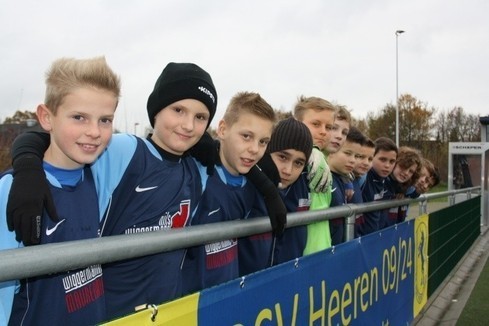 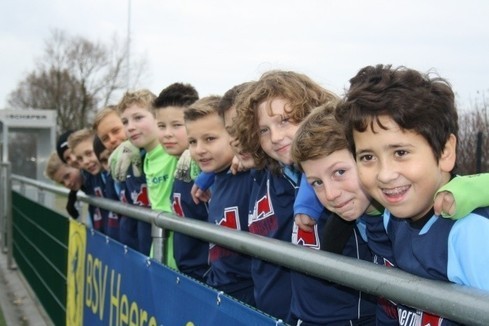 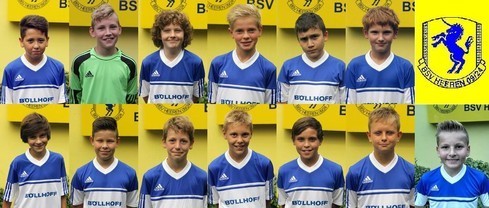 